International HR Internship Martin Mulligan Marketing Ltd is an international marketing services company based in the UK.We are currently offering unpaid HR internships for highly motivated candidates. Work from home is facilitated to students hence working remotely is possibleInternships are available immediately and during 2020/2021General informationDuration:          3 monthsCommitment:   Full-timeWe offer:Some of the best known and most well-established internships in EuropeThe opportunity to work in a dynamic team with people from all over the worldThe opportunity to significantly improve your English by living and working in a British Business environment.The possibility to take real responsibility and to gain real professional experienceUniversity credits and assistance with your applications for funding.Your tasks will be:Maintenance of the full recruitment processReviewing applications and selecting suitable candidatesPhone and personal interviewsResearching CVs onlineContact with Recruitment Agencies, Universities, Job Boards etc.Job and Internship advertisementOrganisation of monthly and weekly meetings You should:Have good English skillsBe fluent in either Spanish, German, Italian or French (not imperative)Be serious, ambitious and self-motivatedBe able to work in team and have good communication skillsBe flexible and able to manage several tasks at the same timeNo Financial Compensation Please send your application to: hr@martinmulliganmarketing.comTel:+44 (0)1744 778070
Mob:+44(0)7500 660348
Email:mrtnmulligan@gmail.com
www.martinmulliganmarketing.comMartin Mulligan Marketing Ltd. Barcode House, Shaw Street St. Helens WA10 1ENUnited Kingdom 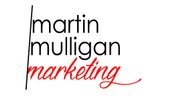 